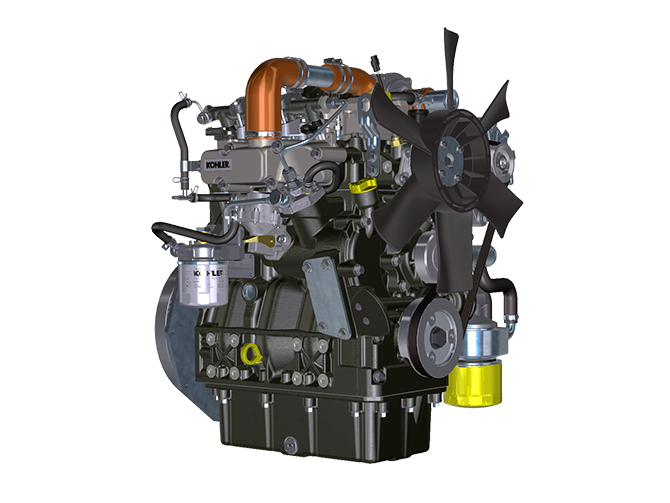 Registrazione modifiche al documentoQualsiasi modifica di questo documento deve essere registrata dall`ente compilatore, con la compilazione della tabella.Istruzioni originaliKOHLER si riserva il diritto di modificare in qualunque momento i dati contenuti in questa pubblicazione.Informazioni generaliScopo del manualeGlossario e definizioniEmissione - Relativo alle istruzioni di installazioneRichiesta assistenzaIdentificazione costruttore e motoreIdentificazione componenti motoreEtichette omologazioni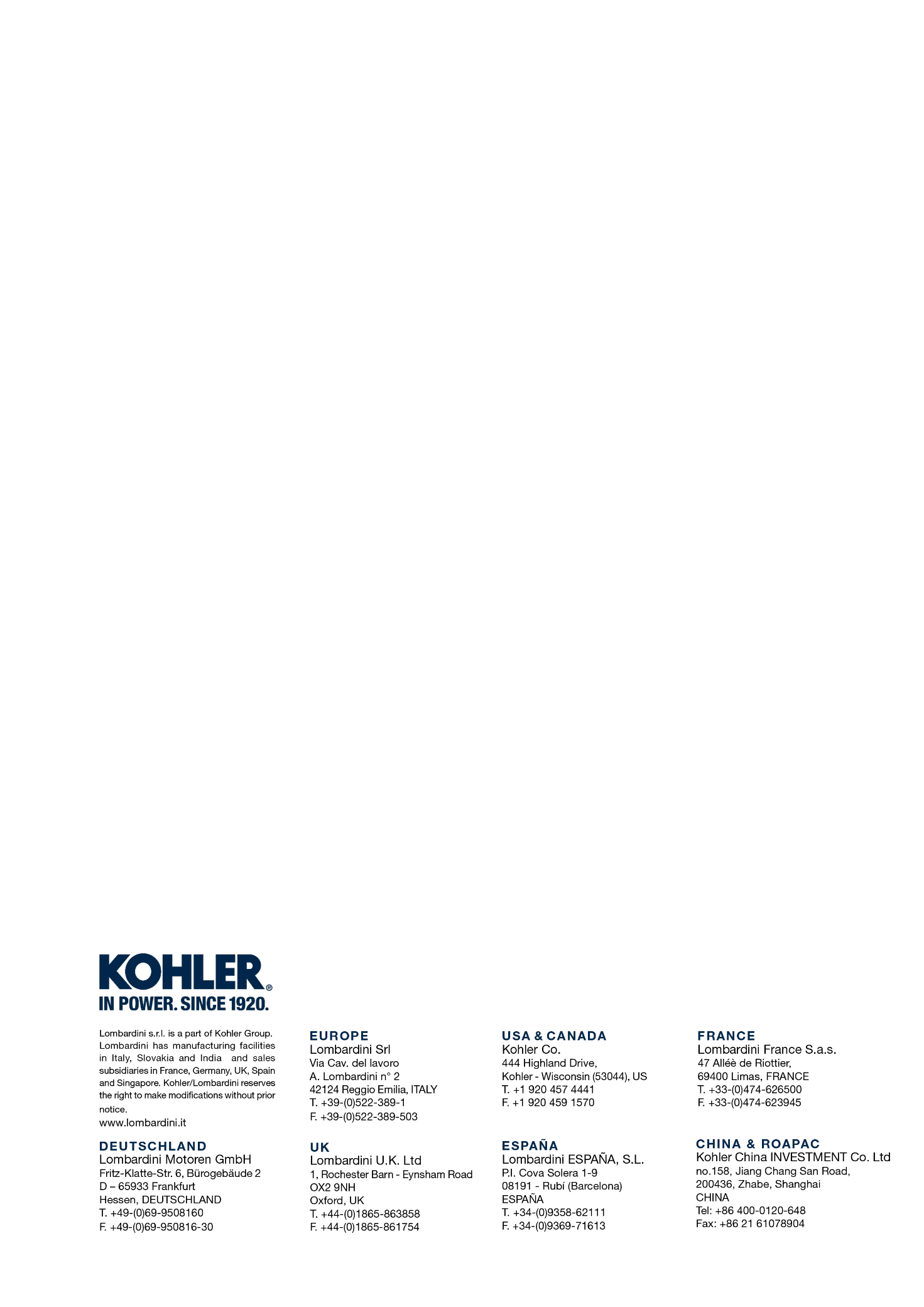 Informazioni generaliManuale uso e manutenzione KSD 1403Rilasciato daCodiceRevisioneData di emissioneData revisioneRedatto daVistoKSD1403Questo manuale contiene le istruzioni necessarie ad eseguire un corretto uso e una corretta manutenzione del motore, quindi deve essere sempre disponibile, in modo tale da poterlo consultare all'occorrenza.Questo manuale è considerato parte integrante del motore, in caso di cessione o vendita, deve essere sempre allegato ad esso.Sul motore sono applicati appositi pittogrammi e sarà cura dell'operatore mantenerli in perfetto stato visivo e sostituirli quando non siano più leggibiliLe informazioni, le descrizioni e le illustrazioni contenute nel manuale rispecchiano lo stato dell'arte al momento della commercializzazione del motore.Lo sviluppo dei motori, è tuttavia continuo, pertanto le informazioni contenute all'interno di questa pubblicazione sono soggette a variazioni senza obbligo di preavviso.KOHLER si riserva il diritto di apportare, in qualsiasi momento, eventuali modifiche ai motori per motivi di carattere tecnico o commerciale.Tali modifiche non obbligano KOHLER ad intervenire sulla produzione commercializzata fino a quel momento, né a considerare la presente pubblicazione inadeguata.Eventuali integrazioni che KOHLER riterrà opportuno fornite in seguito dovranno essere conservate unitamente al manuale e considerate parte integrante di esso.Le informazioni qui riportate sono di proprietà esclusiva della KOHLER , pertanto non sono permesse riproduzioni o ristampe nè parziali nè totali senza il permesso espresso della KOHLER .I paragrafi, le tabelle e le figure sono numerate per capitolo seguite dal numero progressivo di paragrafo, tabella e/o figura.
Es: Par. 2.3 - capitolo 2 paragrafo 3.
Tab. 3.4 - capitolo 3 tabella 4.
Fig. 5.5 - capitolo 5 figura 5.
I riferimenti degli oggetti descritti nel testo e in figura sono indicati tramite lettere e numeri, le quali sono sempre e solo inerenti al paragrafo che si sta consultando a meno che non vi siano specifici richiami ad altre figure o paragrafi.
NOTA: Tutti i dati, unità di misura e relativi simboli sono indicati nella sezione glossario.La mancata osservanza delle istruzioni, per l'installazione di un motore certificato in un apparecchio non stradale viola il diritto federale (40 CFR 1068,105 (b)), ed è soggetto a multe o altre sanzioni, come descritto nel Clean Air Act. Il costruttore dell'apparecchio deve applicare un'etichetta separata con la seguente dicitura: "ULTRA LOW SULFUR FUEL ONLY" (SOLO CARBURANTE A CONTENUTO DI ZOLFO ULTRA BASSO), vicino al tappo per il rifornimento del carburante.
Assicurarsi che sia installato un motore adeguatamente certificato per la vostra applicazione.

Motori a velocità costante devono essere installati solo su apparecchiature per il funzionamento a velocità costante.

Se si installa il motore in modo da rendere l'etichetta sulle informazioni di controllo delle emissioni, difficile da leggere durante la normale manutenzione, è necessario applicare un duplicato dell'etichetta motore sulla macchina, come descritto in 40 CFR 1068,105.La lista completa e aggiornata dei centri assistenza autorizzati Kohler Co. si può consultare sui siti web:
www.kohlerengines.com & dealers.kohlerpower.it .Per domande sui diritti e le responsabilità poste in essere dalla garanzia oppure per conoscere la sede del centro manutenzione autorizzato Kohler Co. più vicino, chiamare il numero 1-800-544-2444 o visitare il sito Web www.kohlerengines.com (per USA e Nord America).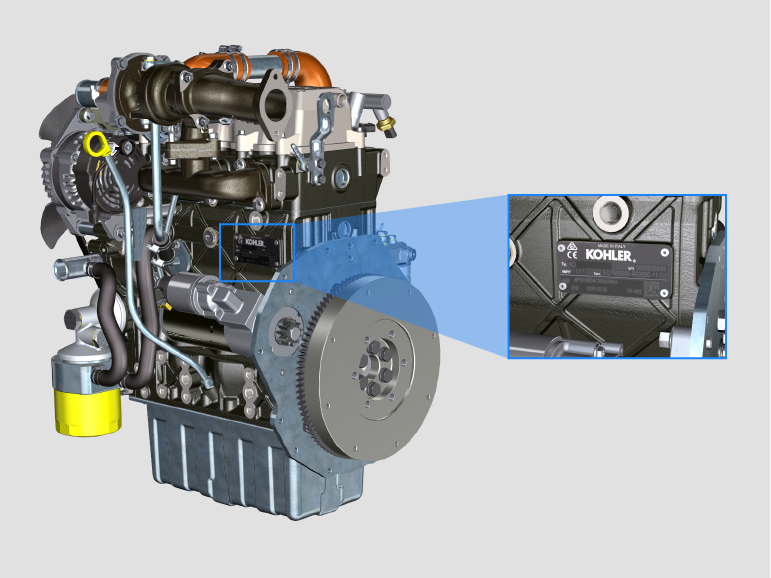 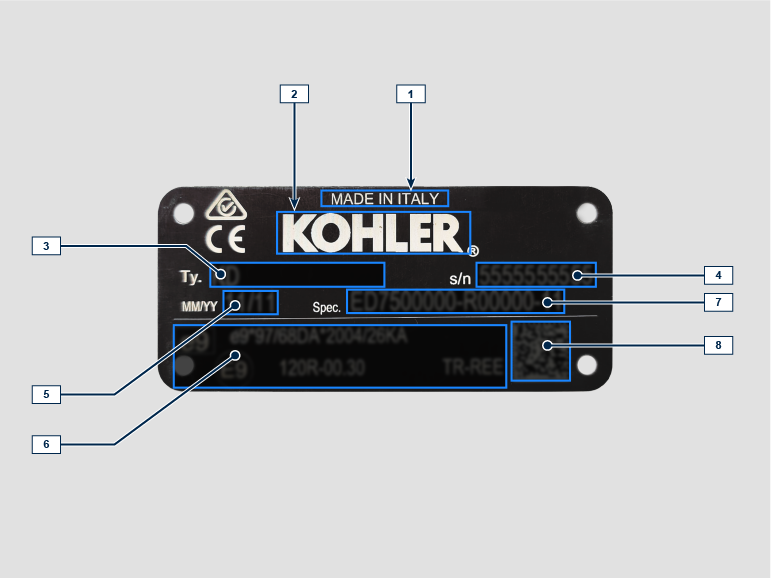 /documents/Manuals/11144/Cap_1_03.png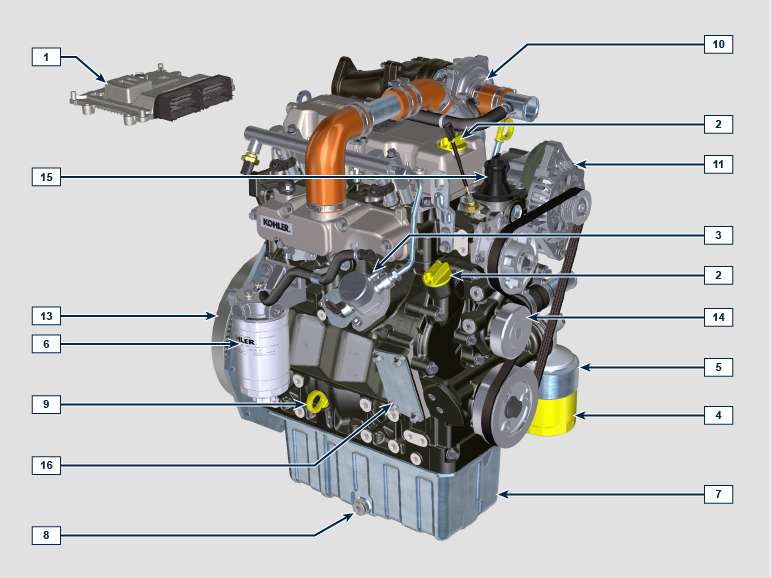 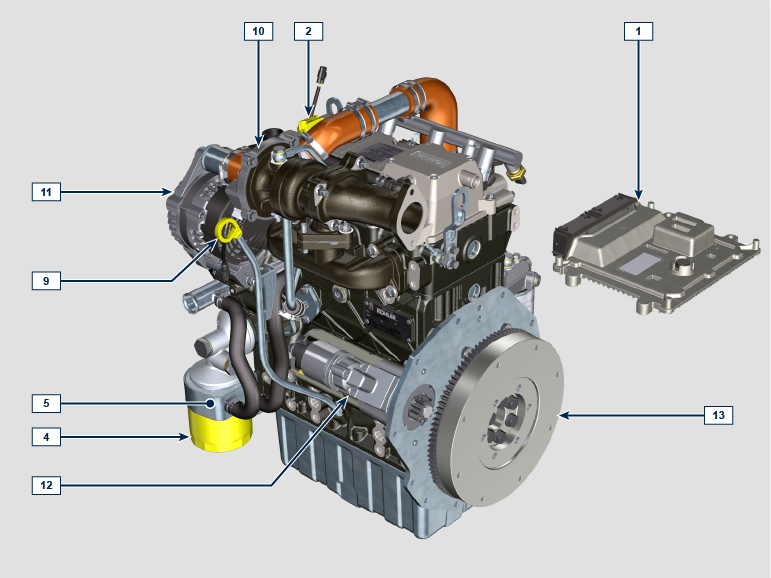 NOTA: Alcuni componenti hanno lo scopo puramente illustrativo, possono subire variazioni o non sono forniti da Kohler.1.7.1 Etichetta per Norme EPA  (esempio di compilazione)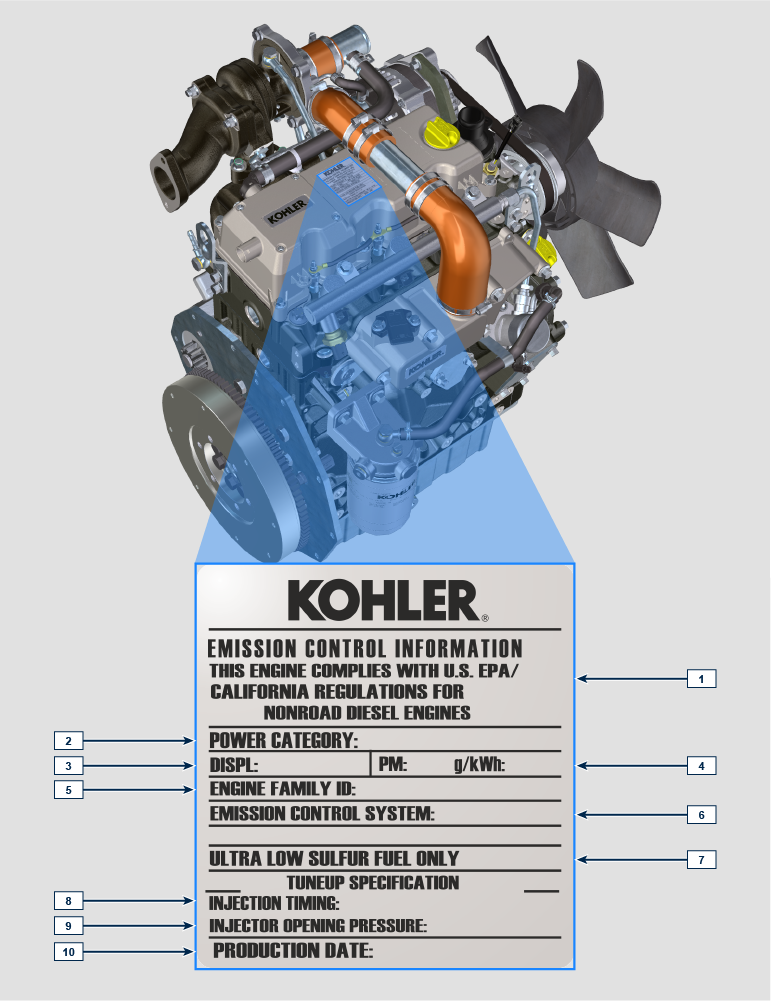 1.7.2 Etichetta per Norme Cina   (esempio di compilazione)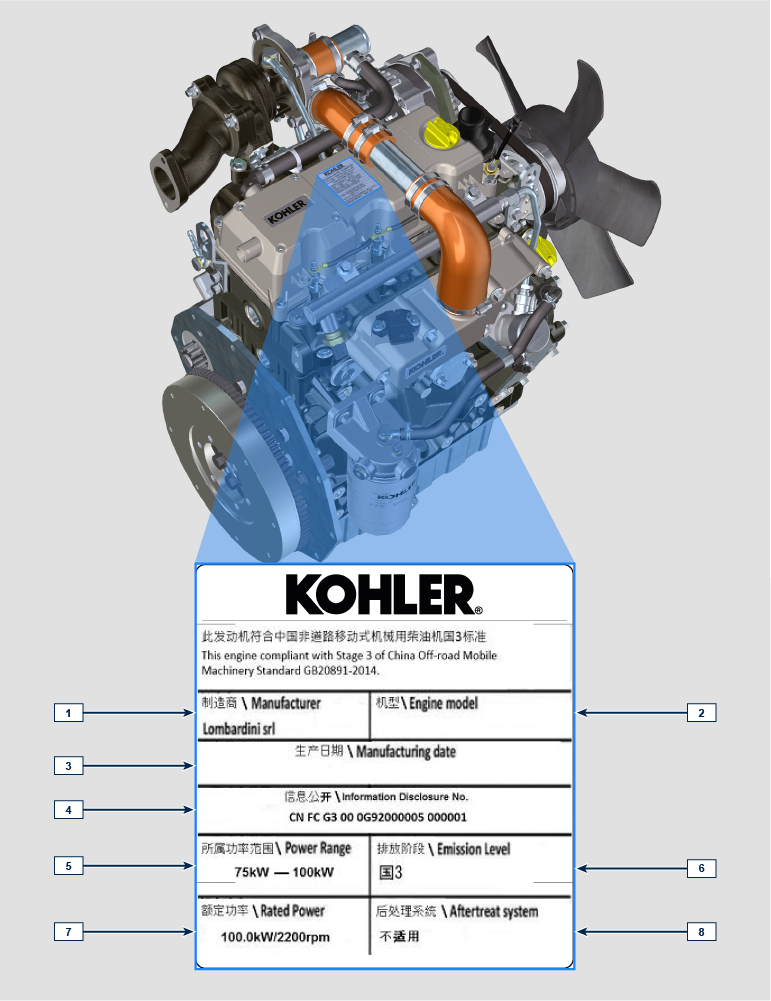 1.7.3 Etichetta per Norme Corea   (esempio di compilazione)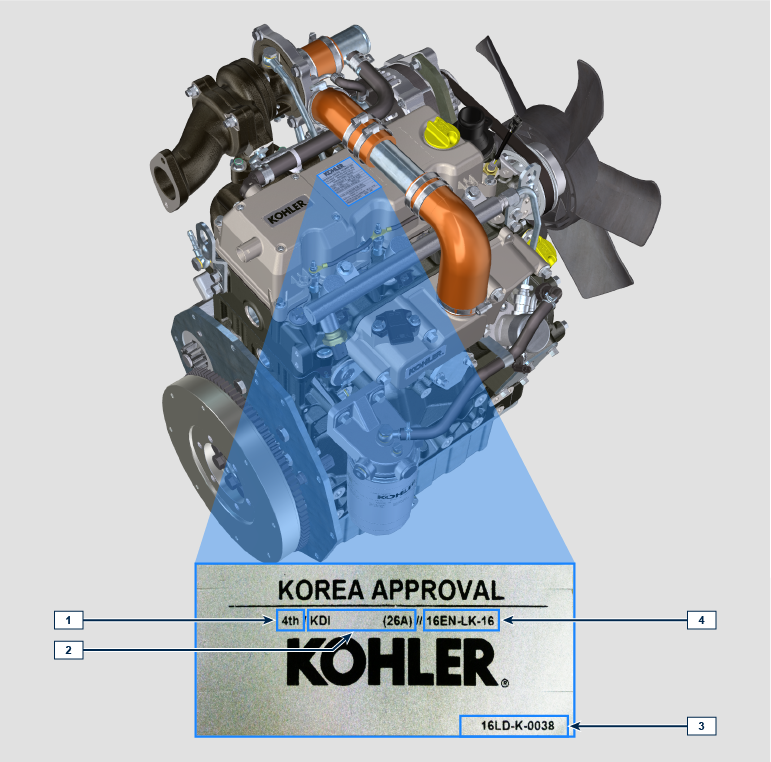 